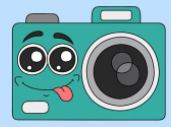 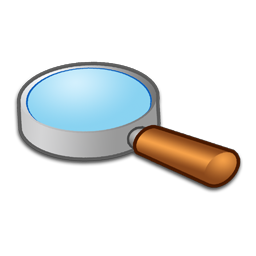         A toi de cadrer. La mer a formé des « vagues de sable ». Ta mission consiste à trouver comment réaliser les cadrages à l’aide de ton cadre en carton.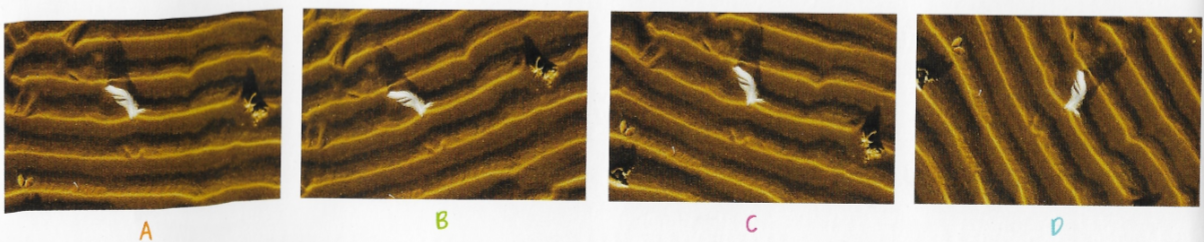 Examen des preuves. Et toi qu’as-tu sous les pieds ?Dirige ton appareil vers le bas pour photographier le sol.Penche si nécessaire pour faire :1 . Un cadrage qui suit les lignes comme sur la photo A.2.  Un cadrage avec les lignes en biais.Un cadrage peut être plus original quand il est penché. Voici un exemple avec des fruits :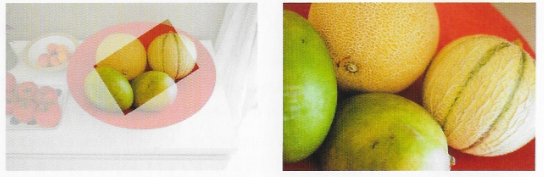 Prends en photo des sujets variés ( aliments, objets, etc ..) avec ton appareil penché. Fais des gros plans et des vues générales.       Menons l’enquête. Penchera ou penchera pas  ? 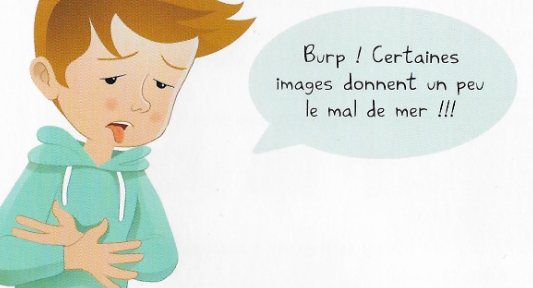 Certaines photos penchées peuvent te sembler un peu bizarre.. 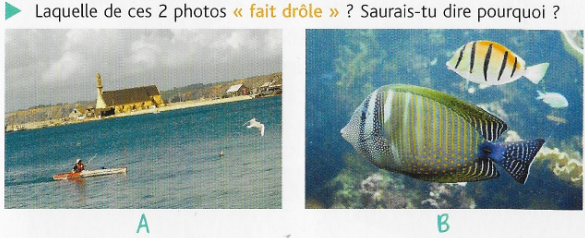 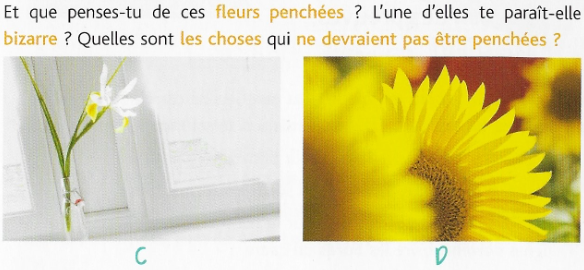 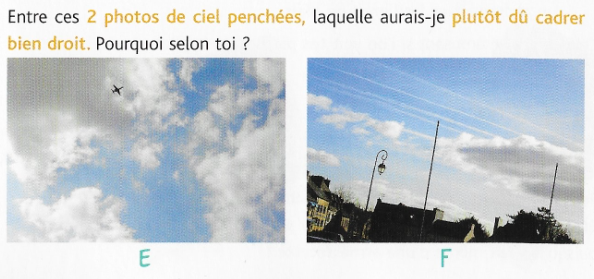 Parmi les objets suivants, souligne ceux que l’on pourrait photographier penché :- une personne debout                                  - un oiseau dans le ciel- une rose                                                    - des poteaux électriques- ta maison                                                  - un paysage de campagne- un bout de voiture                                     - une drôle de tache sur un murRéponse : Tu peux pencher ton appareil pour la rose, le bout de voiture, l’oiseau dans le ciel et la tache.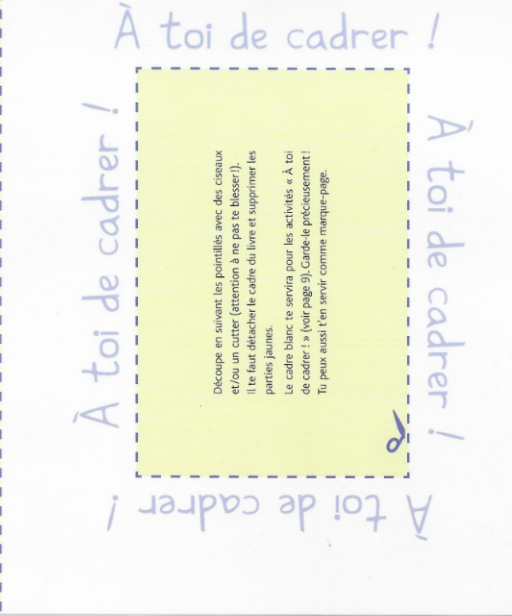 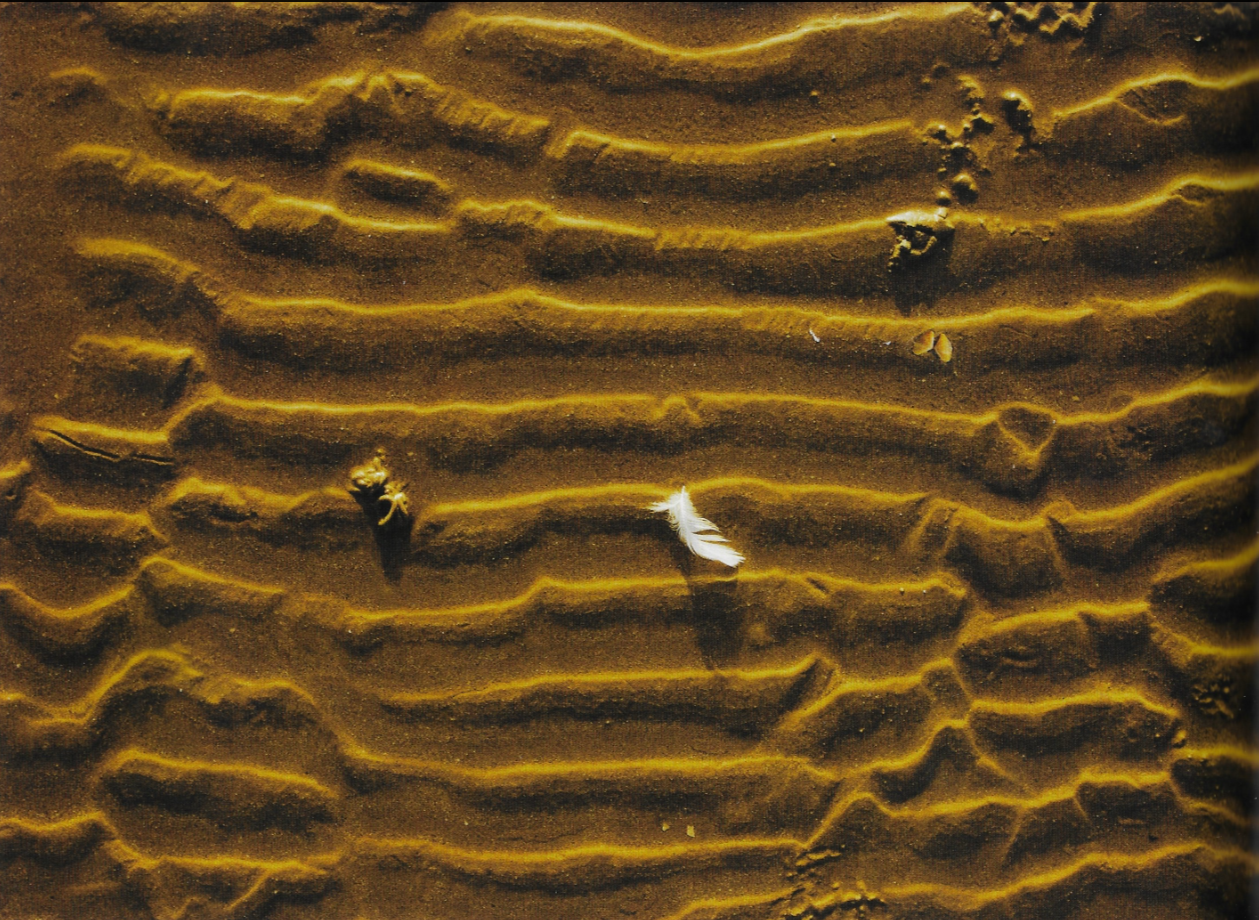 Réponses :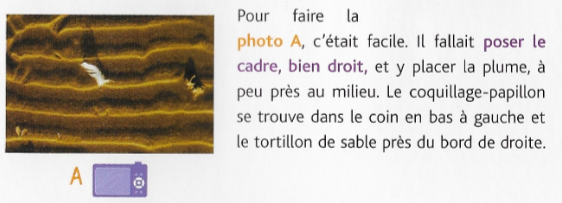 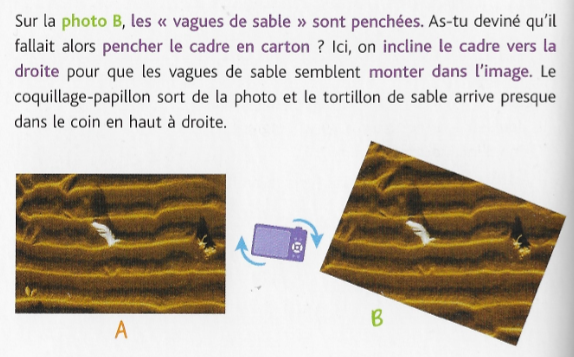 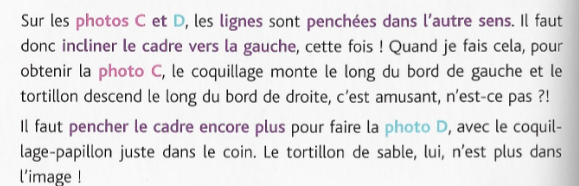 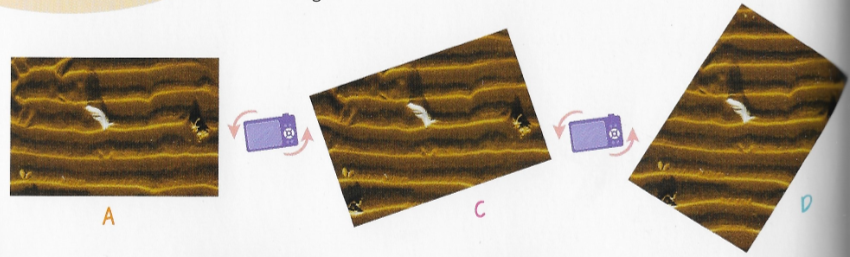     Je retiens :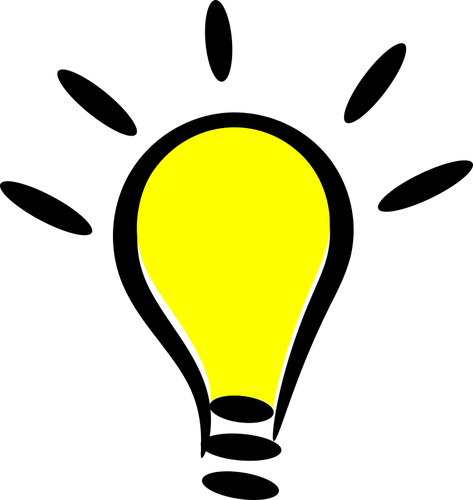 Pencher l’appareil sur le côté (vers la droite ou la gauche) permet donc de changer de cadrage.    Je retiens :Un cadrage penché n’est pas toujours une bonne idée lorsque les sujets sont toujours « posés » bien droits  :- un paysage, un bâtiment, un bateau (A)- une fenêtre, un vase (C)- la ville avec ses poteaux, ses réverbères, ses maisons (F)Mais on peut photographier des sujets pas forcément droits en réalité : un animal sans montrer le sol (B) , un fleur en gros plan (D), une vue du ciel sans bâtiment (E)